Управление образования муниципального образования г. Новотроицка 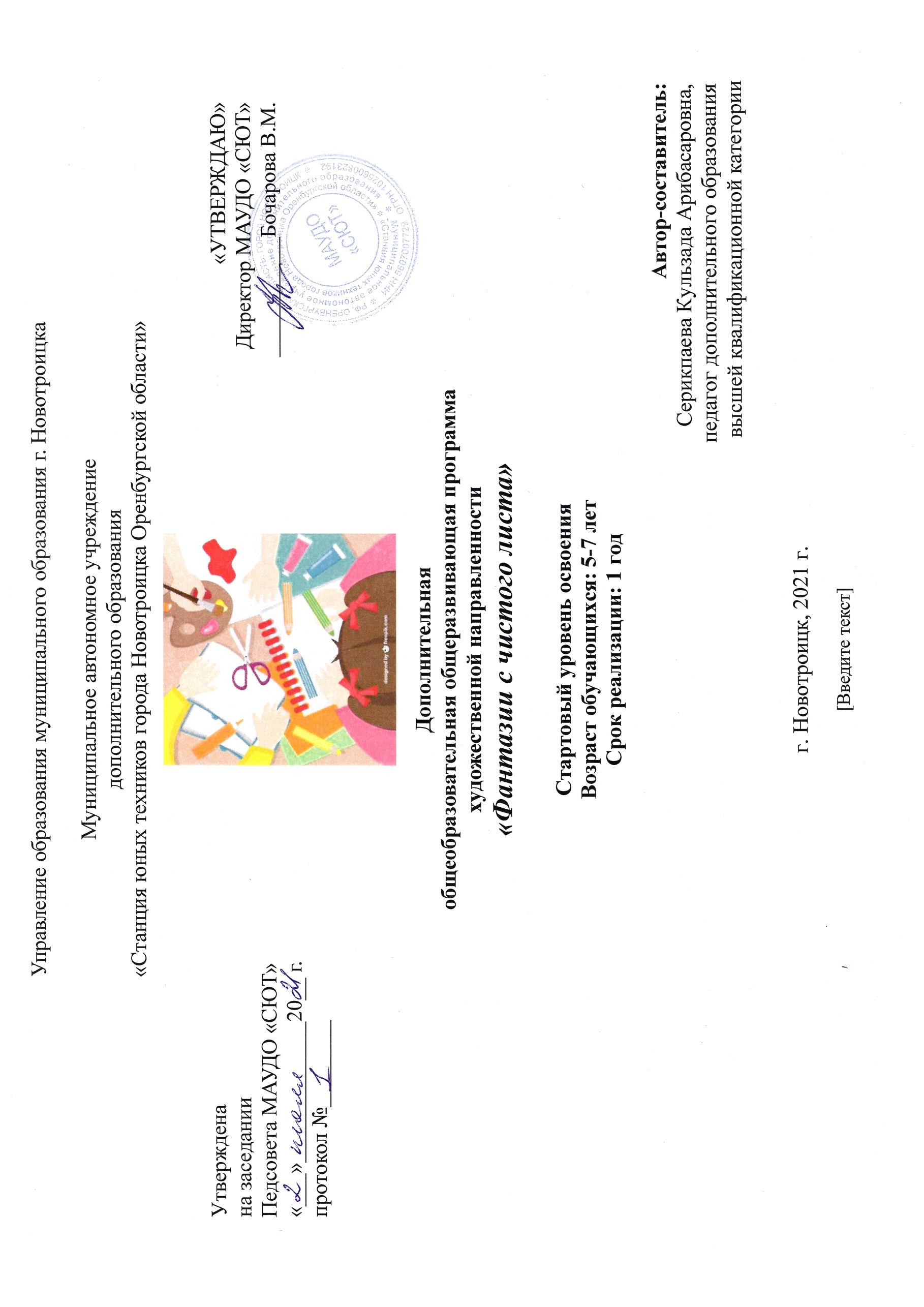 Муниципальное автономное учреждение дополнительного образования «Станция юных техников города Новотроицка Оренбургской области»Дополнительная общеобразовательная общеразвивающая программахудожественной направленности«Фантазии с чистого листа»Стартовый уровень освоенияВозраст обучающихся: 5-7 летСрок реализации: 1 год                                                                                                                                                                              Автор-составитель:                                                                                                                                                    Серикпаева Кульзада Арибасаровна,                                                                                                                                                педагог дополнительного образования                                                                                                                                               высшей квалификационной категорииг. Новотроицк, 2021 г.Данная программа «Фантазии с чистого листа» является модифицированной программой художественной направленности. Занятия творчеством позволяют детям удовлетворить свои познавательные интересы, расширить информированность в данной образовательной области, обогатить навыки общения и приобрести умение осуществлять совместную деятельность в процессе освоения программы. Рекомендована педагогам дополнительного образования по профилю деятельности.462356, Оренбургская область, г. Новотроицк, ул. Мира,1,МАУДО «СЮТ»   Тел.: 8(3537) 67-81-81СодержаниеРаздел 1. Комплекс основных характеристик программы.1.1. Пояснительная запискаФормирование творческой личности – одна из важных задач педагогической теории и практики на современном этапе. Решение ее должно начаться уже в дошкольном детстве. Развитие детского творчества является актуальной проблемой, и определяет основную цель - воспитание у подрастающего поколения творческого подхода к преобразованию окружающего мира, активности и самостоятельности мышления, способствующих достижению положительных изменений в жизни общества.Художественно – эстетическое воспитание занимает одно из ведущих мест в содержании воспитательного процесса в дошкольный период. Важной задачей эстетического воспитания является формирование у детей эстетических интересов, потребностей, эстетического вкуса, а также творческих способностей. Богатейшее поле для эстетического развития детей, а также развития их творческих способностей представляет конструирование из бумаги и бросового материала. Конструирование из бумаги – вид творчества, который создает условия для развития логического и пространственного мышления, произвольного внимания, речи, мелкой моторики рук, творческого мышления, а также формирует знания о назначении, строении конструкции, ее роли в жизни человека. Бумага – это универсальный и самый доступный для ребенка материал. Это первый материал, из которого дети начинают мастерить, творить, создавать неповторимые изделия. Устойчивый интерес детей к конструированию из бумаги обуславливается ещё и тем, что данный материал даёт большой простор творчеству. Бумажный лист помогает ребёнку ощутить себя художником, дизайнером, конструктором, а самое главное - безгранично творческим человеком. Ребенок радуется тому, что сделанная собственными руками игрушка действует: самолет летает, лодочка плавает, лягушка скачет, вертушка вращается. Простейшие способы конструирования поделок основаны на умении складывать квадрат пополам, по вертикали или диагонали и последовательном сгибании бумаги сначала вдоль, а потом поперек, подравнивая стороны к противоположным углам. По мнению многих авторов, обучающих конструированию из бумаги, в том числе С.И. Мусиенко, Г.В. Бутылкиной, С.В. Соколовой, О.Г. Смородкиной, эти действия доступны детям дошкольного возраста.Направленность программы.Дополнительная общеразвивающая программа «Фантазии с чистого листа» относится к программам художественной направленности.Программа реализуется на государственном языке Российской Федерации.1.1.2. Актуальность программы определяется:- необходимостью совершенствования образовательного пространства с целью оптимизации общекультурного, личностного и познавательного развития, создания условий для достижения успешности всех детей; - формированием общекультурной и гражданской идентичности детей (уже к концу дошкольного возраста формируются основы мировосприятия ребенка, складывается система представлений о моральных нормах и правилах, обеспечивающих возможности моральной регуляции поведения и построения отношений между людьми);- возрастанием требований к коммуникационному взаимодействию и толерантности, степени ответственности и свободе личностного выбора, самоактуализации (низкий уровень коммуникативной компетентности детей, находящий отражение в увеличении числа детей с высокой социальной и межличностной тревожностью, явлениях преследования и отвержения сверстников в школе и детском саду, росте одиночества, большом числе детей с низким социометрическим статусом, изолированных и отвергаемых в детском коллективе ставит задачу воспитания умения сотрудничать и работать в группе, быть толерантным к разнообразию точек зрения и мнений, уметь слушать и слышать партнера, свободно, четко и понятно излагать свою точку зрения на проблему). В объединении «Фантазии с чистого листа» обучающиеся учатся создавать модели, поделки из бумаги, картона и бросового материала, начиная от задумки до технического воплощения проекта в жизнь; учатся общаться друг с другом и с педагогом.1.1.3. Отличительными особенностями программы являются:адаптированностью к условиям учреждения дополнительного образования, что определяет общеразвивающий характер обучения и адекватную учебную нагрузку; применением оригинальной педагогической технологии в проведении занятий, основанной на оптимальном чередовании фронтальных, групповых и индивидуальных форм организации учебного процесса, залогом эффективности которой является учет специфики предметного содержания, правил техники безопасности и возрастных особенностей.усложнением содержания учебной деятельности;ориентацией на интеллектуальную инициативу;гибкостью в использовании времени, средств, материалов;максимально доступной для детского возраста проработкой изучаемых тем.1.1.4. Адресат программы.Настоящая Программа рассчитана на обучающихся возраста 5 - 7 лет. Максимальная численность обучающихся в группе не должна превышать 12-15 чел.Старший дошкольный возраст — период познания мира человеческих отношений, творчества и подготовки к следующему, совершенно новому этапу в его жизни — обучению в школе.Игровая деятельность:В сюжетно-ролевых играх дети начинают осваивать сложные взаимодействия людей. Отражающие характерные жизненные ситуации. Игровые действия становятся более сложными, обретают особый смысл, который не всегда открывается взрослому. Игровое пространство усложняется. При организации совместных игр дети используют договор, умеют учитывать интересы других, в некоторой степени сдерживать эмоциональные порывы.Происходит постепенный переход от игры как ведущей деятельности к учению.Конструирование:Дети в значительной степени освоили конструирование из строительного материала. В этом возрасте дети уже могут освоить сложные формы сложения из листа бумаги и придумывать собственные, но этому их нужно специально обучать. Данный вид деятельности не просто доступен детям — он важен для углубления их пространственных представлений. Усложняется конструирование из природного материала. Изобразительная деятельность:Образы из окружающей жизни и литературных произведений, передаваемые детьми в изобразительной деятельности, становятся сложнее. Рисунки приобретают более детализированный характер, обогащается их цветовая гамма.Более явными становятся различия между рисунками мальчиков и девочек.Мальчики охотно изображают технику, космос, военные действия и т.п. Девочки обычно рисуют женские образы: принцесс, балерин, моделей и т.д. Часто встречаются и бытовые сюжеты: мама и дочка, комната и т. д.Изображение человека становится еще более детализированным и пропорциональным. Появляются пальцы на руках, глаза, рот, нос, брови, подбородок. Одежда может быть украшена различными деталями.Одной из важнейших особенностей данного возраста является проявление произвольности всех психических процессов. (Когда ребенок начинает сознательно направлять и удерживать на определенных предметах и объектах.)Развитие психических процессов в дошкольный период:У детей продолжает развиваться восприятие, однако они не всегда могут одновременно учитывать несколько различных признаков. (Величина, форма предметов, положение в пространстве.)Продолжает развиваться воображение, однако часто приходится констатировать снижение развития воображения в этом возрасте в сравнении со старшей группой. Это можно объяснить различными влияниями, в том числе и средств массовой информации, приводящими к стереотипности детских образов. Мышление в этом возрасте характерно переходом от наглядно-действенного к наглядно-образному и в конце периода — к словесному мышлению.1) наглядно-действенное (познание с помощью манипулирования предметами) (например, достает предмет, который высоко лежит, подставив стул);2) наглядно-образное (познание с помощью представлений предметов, явлений, без применения практических действий.) (например, может собрать кубики, легкие пазлы без опоры на наглядность);3) словесно-логическое (познание с помощью понятий, слов, рассуждений, которое связано с использованием и преобразованием понятий) (например, может выложить последовательно 6-7 картинок, логически связанных между собой).Дети способны не только решить задачу в наглядном плане, но и совершить преобразования объекта, указать, в какой последовательности объекты вступят во взаимодействие и т.д. Дошкольник образно мыслит, но еще не приобрел взрослой логики рассуждения. Складываются предпосылки таких качеств ума, как самостоятельность, гибкость и пытливость. Возникают попытки объяснить явления и процессы. Детские вопросы — показатели развития любознательности. Внимание становится произвольным. В этом возрасте значительно возрастают концентрация, объем и устойчивость внимания, складываются элементы произвольности в управлении вниманием на основе развития речи, познавательных интересов.В некоторых видах деятельности время произвольного сосредоточения достигает 30 минут. Увеличивается устойчивость внимания — 20—25 минут, объем внимания составляет 7—8 предметов. Ребенок может видеть двойственные изображения.В 6-7 лет увеличивается объем памяти, что позволяет детям непроизвольно запоминать достаточно большой объем информации. Дети могут самостоятельно ставить перед собой задачу что-либо запомнить. Используя при этом простейший механический способ запоминания – повторение.Развивается связная речь. Развивается звуковая сторона, грамматический строй, лексика. В высказываниях детей отражаются как расширяющийся словарь, так и характер ощущений, формирующихся в этом возрасте. Дети начинают активно употреблять обобщающие существительные, синонимы, антонимы, прилагательные и т.д. Развиваются диалогическая и некоторые виды монологической речи. Отношения со сверстниками. Детям старшего дошкольного возраста свойственно преобладание общественно значимых мотивов над личностными. Ребенок может изменить свою точку зрения, позиции в результате столкновения с общественным мнением, мнением другого ребенка. Ребенок может воспринять точку зрения др. человека. В процессе усвоения активное отношение к собственной жизни, развивается эмпатия, сочувствие.Отношения со взрослыми. Развитие произвольности и волевого начала проявляется в умении следовать инструкции взрослого, придерживаться игровых правил. Ребёнок стремиться качественно выполнить какое-либо задание, сравнить с образцом и переделать, если что-то не получилось.Эмоции. У ребенка развито устойчивое положительное отношение к себе, уверенность в своих силах. Он в состоянии проявить эмоциональность и самостоятельность в решении социальных и бытовых задач. Возникает критическое отношение к оценке взрослого и сверстника. Оценивание сверстника помогает ребенку оценивать самого себя.О моральных качествах ребенок судит главным образом по своему поведению, которое или согласуется с нормами, принятыми в семье и коллективе сверстников, или не вписывается в систему этих отношений.Самооценка ребёнка старшего дошкольного возраста достаточно адекватна, более характерно её завышение, чем занижение. Ребёнок более объективно оценивает результат деятельности, чем поведение. В качестве важнейшего новообразования в развитии психической и личностной сферы ребенка 6 – 7 летнего возраста является соподчинение мотивов. Осознание мотива «я должен», «я смогу» постепенно начинает преобладать над мотивом «я хочу».1.1.5. Объем и сроки реализации программы. Общий объем программы рассчитан в соответствии с возрастом детей, основными направлениями их развития и включает время, отведенное на:образовательную деятельность, осуществляемую в процессе организации различных видов детской деятельности (игровой, творческой, коммуникационной, чтения); самостоятельную деятельность детей.Обучение по данной программе рассчитано на 1 год. Учебная нагрузка 1-го года обучения – 37 часов.1.1.6. Формы обучения.Учебный материал в программе расположен в логической последовательности, при которой каждая ступень изучаемого материала является продолжением предыдущей. Формы обучения: очная; индивидуальная и групповая, что предполагает непосредственное взаимодействие педагога и обучающихся при проведении занятий, для реализации которых выделяется один академический час.Формы занятий определяются количеством обучающихся, особенностями материала, местом и временем проведения занятия, применяемыми средствами и т.п. При выделении форм занятий они объединены следующими критериями классификации: - по количеству обучающихся, участвующих в занятии предусматривается организация индивидуальной (индивидуальные занятия с обучающимися по подготовке к выставкам), групповой (аудиторные занятия - теоретические) и коллективной (воспитательная работа, тематические занятия, фронтальная работа педагога сразу со всей группой в едином темпе и с общими задачами) работы обучающихся. - по особенностям коммуникативного взаимодействия педагога и обучающихся перспективной формой признается диалог, в связи с чем в учебном процессе реализуются рассказ, экскурсии, мастер-классы, творческие лаборатории, выставки, конкурсы;- в соответствии с дидактическим циклом реализуются следующие типы занятий: вводное занятие, занятие по углублению знаний, практическое занятие, занятие по систематизации и обобщению знаний, по контролю знаний, умений и навыков, комбинированные занятия.1.1.7. Форма организации образовательного процесса: традиционная (занятия лекции, практические занятия) и нестандартная (круглые столы, мастер-классы, творческие мастерские, экскурсии и пр.).Занятия проводятся по расписанию, в соответствии с нагрузкой в учебном плане.Организация образовательного процесса предполагает возможность не одномоментного, а постепенного включения обучающегося в полную обязательную предметную нагрузку, а также предполагает естественное взаимопроникновение теоретических и практических элементов занятия, направленных на создание естественного творческого общения педагога и обучающегося.Типичное занятие, как правило, имеет следующую структуру:  краткое повторение пройденного материала;  знакомство с новой темой (технологией);  вводный инструктаж; практическая работа;  уборка рабочего места. В образовательной программе используются следующие формы занятий:  беседы, рассказы, объяснения;  показ технических приёмов;  демонстрация художественных альбомов, фотографий и готовых работ из различного материала;  практическая работа;  мастер - классы для сверстников и взрослых;  экскурсии на выставки.1.1.8. Режим занятий, периодичность и продолжительность. Набор в объединение «Фантазии с чистого листа» производится на добровольной основе.Занятия учебных групп проводятся 1 раз в неделю по 30 минут, что составляет 1 академический час. Это соответствует нормам СанПиН.Режим, структура и темп занятий планируется с учетом возрастных, психологических и физиологических особенностей детей.1.2 Цель и задачи программыЦель программы: Позитивная социализация и всестороннее развитие ребенка дошкольного возраста в адекватных его возрасту детских видах деятельности на занятиях объединения «Фантазии с чистого листа».В данном курсе ставятся следующие задачи:Развивающие:1. Вызвать у детей интерес к нетрадиционным видам моделирования и конструирования из различных доступных материалов.2. Формировать художественное мышление, воображение, фантазию, индивидуальность каждого ребенка.3. Развивать мелкую моторику пальцев рук, зрительно-моторную координацию.4. Развивать пространственную и плоскостную ориентации.5. Развивать у детей интерес и желание экспериментировать, сочетая разные виды материалов в работе.6. Развивать творческий потенциал каждого ребенка.7. Повышать уровень коммуникативных способностей.Образовательные:1. Обогащать знания детей о разных видах моделирования и конструирования. 2. Обогащать знания детей о предметах и явлениях окружающей жизни.3. Знакомить и обучать детей приемам работы с материалами в разных техниках конструирования.4. Формировать умение создавать композиции, используя подходящие материалы.5. Формировать навыки и умения работы с инструментами: ножницами, шилом.6. Формировать умение следовать словесной инструкции педагога.Воспитательные:1. Прививать культуру труда, умение вести себя в коллективе.2. Воспитывать трудолюбие, усидчивость, аккуратность.3. Формировать навыки правильной организации рабочего места.4. Учить следовать правилам безопасной работы с используемыми материалами.1.3. Учебный план		1 год обучения1.4. Содержание программы1 год обученияРаздел 1. «Мы знакомимся».Занятие 1. Вводное занятие. Правила техники безопасности в объединении.Знакомство с коллективом.История создания бумаги. Аудиторная практика: изучение правил техники безопасности, рассматривание различных видов бумаги и картона; изготовление голубя.Форма контроля: беседа-опрос, наблюдение.Занятие 2. Наши волшебные помощники. Знакомство с инструментами. Техника безопасности при работе с ножницами и клеем.Аппликация.Аудиторная практика: изучение правил техники безопасности при работе с ножницами и клеем, обведение ладошек и вырезание при изготовлении поделки «Солнышко в ладошке».Форма контроля: отгадывание загадок, наблюдение.Раздел 2. Волшебная страна «Оригами».Занятие 3.  Искусство оригами. Правила сгибания и складывания бумаги.Способ приготовления квадрата.Аудиторная практика: выполнение работы по образцу педагога под «Сказку квадратика».Форма контроля: наблюдение.Занятие 4.  Правила сгибания и складывания.Способ приготовления квадрата. Базовая форма «Косынка».Аудиторная практика: выполнение работы по образцу педагога «Поющий лягушонок».Форма контроля: игра.Занятие 5. Условные обозначения в схемах. Схемы и условные обозначения: воображаемая или невидимая линия, вогнуть внутрь, раскрыть, тянуть или тащить, надуть, повторить действие один или несколько раз. Закрепление выполнения базовой формы «треугольник».       Беседа о лягушках.Аудиторная практика: изучение схем и условных обозначений при выполнении работы по образцу педагога «Прыгающий лягушонок».Форма контроля: игра-соревнование.Занятие 6. Закрепление выполнения базовой формы «треугольник». Базовая форма «треугольник».Аудиторная практика: изучение схем и условных обозначений при выполнении работы по образцу педагога «Веселые мордашки»; оформление работ по собственному замыслу.Форма контроля: игра.Занятие 7. Условные обозначения в схемах. Схемы и условные обозначения: воображаемая или невидимая линия, вогнуть внутрь, раскрыть, тянуть или тащить, надуть, повторить действие один или несколько раз. Аудиторная практика: закрепление выполнения базовой формы «треугольник»; выполнение работы по образцу педагога «Пилотка»; оформление работ по собственному замыслу.Форма контроля: наблюдение.Занятие 8. Изготовление стаканчика.Закрепление выполнения базовой формы «треугольник». Стаканчик из бумаги.Игра «Попадай-ка».Аудиторная практика: закрепление выполнения базовой формы «треугольник»; выполнение работы по образцу педагога «Стаканчик»; оформление работ по собственному замыслу.Форма контроля: игра-соревнование.Занятие 9. Базовая форма «дверь». Расширение знаний о базовых формах.«Клюв птицы». Аудиторная практика: закрепление выполнения базовой формы «дверь»; выполнение работы по образцу педагога «Клюв птицы»; оформление работ по собственному замыслу.Форма контроля: игра.Занятие 10. Изготовление «Рыбки».Беседа о рыбках.Аквариумные рыбки.Аудиторная практика: выполнение работы «Рыбки» по образцу и схеме; оформление работ по собственному замыслу.Форма контроля: создание коллективной работы «Аквариум».Занятие 11. Базовая форма «воздушный змей». Изучение базовой формы «воздушный змей».Беседа о самолетах и планерах.Аудиторная практика: закрепление выполнения базовой формы «воздушный змей»; выполнение работы по образцу педагога «Самолет»; оформление работ по собственному замыслу.Форма контроля: игра-соревнование.Раздел 3. Конструирование из плоских деталей.Занятие 12-14. Конструирование по шаблонам. Знакомство с шаблонами.Знакомство с искусством «Киригами».Правила работы с ножницами и проволокой.Вертушка.Аудиторная практика: работа с шаблонами; выполнение работы по образцу педагога «Вертушка»; оформление работ по собственному замыслу.Форма контроля: выставка работ внутри объединения.Занятие 15. Конструирование из сложенного листа. Новый год: традиции украшения.Новогодние украшения.Аудиторная практика: правила работы с ножницами и шаблонами; выполнение работы по образцу педагога «Цепочка на елку» из фигурок.Форма контроля: сборка украшения и украшение кабинета.Занятие 16. Поздравительная открытка к Новому году.Выполнение веера из бумаги.Поздравительные открытки.Аудиторная практика: правила работы с ножницами и шаблонами; выполнение работы «Поздравительная открытка» с объемной серединой «Снежная елка» из веера; украшение работы по собственному замыслу.Форма контроля: наблюдение.Занятие 17. Конструирование из сложенного листа.Снежинки из бумаги.Аудиторная практика: правила работы с ножницами и шаблонами; выполнение работы «Снежинка» по собственному рисунку.Форма контроля: выставка.Раздел 4. Конструирование из объемных деталей.Занятие 18. Первоначальные понятия о простейших объемных геометрических телахОбъемные геометрические фигуры: куб, параллелепипед, цилиндр, конус.Элементарные понятия о выкройках простых геометрических тел. Аудиторная практика: правила работы с ножницами и шаблонами; выполнение работы «Зайка» из цилиндра и украшение по собственному замыслу.Форма контроля: выставка.Занятие 19. Изготовление поделки «Мышонок».Геометрическая фигура «Конус».Аудиторная практика: правила работы с ножницами и шаблонами; выполнение работы «Мышонок» из конуса и украшение по собственному замыслу.Форма контроля: наблюдение.Занятие 20. Изготовление поделки «Гриб».Повторение особенностей геометрических фигур цилиндр и конус.Аудиторная практика: правила работы с ножницами и шаблонами; выполнение работы «Гриб» из конуса и цилиндра; украшение по собственному замыслу.Форма контроля: наблюдение.Занятие 21. Изготовление поделки «Лягушонок».Геометрическая фигура «параллелепипед».Аудиторная практика: правила работы с клеем и спичечными коробками; выполнение работы «Лягушонок» из спичечных коробков; украшение по собственному замыслу.Форма контроля: наблюдение.Раздел 5. Аппликация.Занятие 22. Аппликация из цветной бумаги «Ракета».Аппликация.Виды ракет.Аудиторная практика: правила работы с клеем и цветной бумагой; выполнение работы «Ракета» в технике аппликация; украшение по собственному замыслу.Форма контроля: наблюдение.Занятие 23. Аппликация из цветной бумаги (мозаика) «Бабочка».Мозаика: виды и материалы.Аудиторная практика: правила работы с клеем и цветной бумагой; выполнение работы «Бабочка» в технике мозаика; украшение по собственному замыслу.Форма контроля: выставка.Занятие 24. Аппликация из цветной бумаги (раздвижение) «Осьминог».Жители подводного мира.Раздвижение – техника выполнения работ.Аудиторная практика: правила работы с клеем и цветной бумагой; выполнение работы «Осьминог» в технике раздвижение; украшение по собственному замыслу.Форма контроля: выставка.Занятие 25. Аппликация из журналов «Коллаж». Коллаж как вид аппликации.Аудиторная практика: правила работы с клеем; выполнение работы «Коллаж» из старых журналов по собственному замыслу.Форма контроля: наблюдение.Занятие 26. Аппликация из цветной бумаги (из геометрических фигур) «Озорные цыплята».Плоские геометрические фигуры.Аудиторная практика: правила работы с клеем; выполнение работы «Озорные цыплята» из геометрических фигур; самостоятельное оформление.Форма контроля: выставка.Занятие 27. Объемная аппликация.Объемные аппликации.Аудиторная практика: правила работы с клеем; выполнение работы «Объемная аппликация»; самостоятельное оформление.Форма контроля: наблюдение.Раздел 6. Конструирование из полосок.Занятие 28. Изготовление поделки «Червячок в груше».Плетение из полос: историяВиды плетения: объемные и плоскостные.Плетение «гармошка».Аудиторная практика: правила работы с клеем, ножницами и шаблонами; выполнение работы «Червячок в груше» в технике плетения из 2-ух полос «гармошка»; самостоятельное оформление.Форма контроля: наблюдение.Занятие 29. Изготовление поделки «Черепаха».Плетение плоскостное.Аудиторная практика: правила работы с клеем, ножницами и шаблонами; выполнение работы «Черепаха» в технике плетения из 4-ух полос; самостоятельное оформление.Форма контроля: наблюдение.Занятие 30. Изготовление поделки «Улитка».Плетение: история (продолжение).Аудиторная практика: правила работы с клеем, ножницами; выполнение работы «Улитка» в технике плетения из полос разного размера; самостоятельное оформление.Форма контроля: выставка.Занятие 31. Изготовление поделки «Закладка «Сердечко»»Плетение закладок.Аудиторная практика: правила работы с клеем, ножницами; выполнение работы «Закладка «Сердечко» в технике плетения из полос разного цвета; самостоятельное оформление.Форма контроля: выставка.Занятие 32. Изготовление поделки «Картина» из открыток.Создание работ-иллюзий.Открытки и их использование в декоре.Аудиторная практика: правила работы с клеем, ножницами; выполнение работы «Картина» в технике соединения (сечения) полос (из двух одинаковых открыток); самостоятельное оформление.Форма контроля: выставка.Занятие 33. Изготовление поделки «Корзинка» в технике плетения.Объемное плетение.Корзины.Аудиторная практика: правила работы с клеем, ножницами; выполнение работы «Корзина» в технике плетения; самостоятельное оформление.Форма контроля: выставка. Занятие 34. Изготовление поделки «Открытка-обманка».Фокусы своими руками.Аудиторная практика: правила работы с клеем, ножницами; выполнение работы «Открытка-обманка» из 4 открыток и трех полос; самостоятельное оформление.Форма контроля: выставка.Занятие 35. Изготовление поделки «Цветок» из полос.Декоративные цветы.Аудиторная практика: правила работы с клеем, ножницами; выполнение работы «Цветок» из полос; самостоятельное оформление.Форма контроля: выставка.Раздел 7. Заключительный.Занятие 36-37. Контрольные вопросы. Самостоятельная творческая работа.Итоговое занятие.Чаепитие.Викторина.Творческая мастерская.Аудиторная практика: повторение пройденного, подведение итогов; выполнение работ детьми самостоятельно.Форма контроля: выставка. Практическая работа: выполнение работы по собственному замыслу. 1.5. Планируемые результаты1 год обученияВ результате обучения по данной программе, предполагается овладение детьми такими знаниями, умениями и навыками, как:Личностные результаты:готовность и способность обучающихся к саморазвитию и личностному самоопределению, общественной активной личности, гражданской позиции, культуры общения и поведения в социуме, навыков здорового образа жизни, которые представлены следующими компонентами: мотивационно-ценностными (самореализация, саморазвитие, самосовершенствование); когнитивными (знания, рефлексия деятельности); операциональными (умения, навыки); эмоционально- волевыми (самооценка, эмоциональное отношение к достижению);учебно – познавательного интерес к художественному творчеству; чувство прекрасного и эстетические чувства на основе знакомства с мультикультурной картиной современного мира;  навык самостоятельной работы и работы в группе при выполнении практических творческих работ; ориентации на понимание причин успеха в творческой деятельности; способность к самооценке на основе критерия успешности деятельности; заложены основы социально ценных личностных и нравственных качеств: трудолюбие, организованность, добросовестное отношение к делу, инициативность, любознательность, потребность помогать другим, уважение к чужому труду и результатам труда, культурному наследию.Метапредметные результаты:усвоение учащимися способов универсальных учебных действий и коммуникативных навыков, которые обеспечивают способность учащихся к самостоятельному усвоению новых знаний и навыков; развитие мотивации, потребности в саморазвитии, самостоятельности, ответственности, активности.выбирать художественные материалы, средства художественной выразительности для создания творческих работ. решать художественные задачи с опорой на знания о цвете, правил композиций, усвоенных способах действий; учитывать выделенные ориентиры действий в новых техниках, планировать свои действия;  осуществлять итоговый и пошаговый контроль в своей творческой деятельности;  адекватно воспринимать оценку своих работ окружающими;вносить необходимые коррективы в действие после его завершения на основе оценки и характере сделанных ошибок.Предметные результаты:развитие интереса к предмету, включение в познавательную деятельность, приобретение определенных знаний, умений, навыков, освоенных обучающимися в ходе изучения предмета,уважать и ценить искусство и художественно-творческую деятельность человека; понимать образную сущность искусства; выражать свои чувства, мысли, идеи и мнения средствами художественного языка; создавать элементарные композиции на заданную тему на плоскости и в пространстве. создавать средствами бумагопластики и природного материала выразительные образы природы, человека, животного.Таким образом, в процессе реализации программы дополнительного образования обеспечивается интеграция всех образовательных областей:Познавательное развитие: знакомство детей с различными материалами для композиций, определение их на ощупь; знакомство с приемами конструирования, воспитание желания участвовать в совместной трудовой деятельности, бережного отношения к материалам и инструментам;Социально-коммуникативное: решение проблемных ситуаций, воспитание дружеских взаимоотношений, развитие умения свободного общения с взрослыми и детьми, формирование умения выражать свою точку зрения.Художественно-эстетическое развитие: стихи и рассказы согласно тематике занятия, прослушивание музыкальных произведений.Физическое развитие: физкультминутки, формирование умения следовать правилам безопасной работы с используемыми материалами и инструментами, развитие связной речи.Речевое развитие: развитие словаря, формирование грамматического строя.На конец года обучения обучающийся должен знать:- технику безопасности при работе с колющим и режущим инструментом, клеем;- понятия «конструирование», «оригами», «аппликация», «киригами», правила сгибания и складывания бумаги;- понятие о техническом рисунке, чертеже;- особенности работы с бумагой и картоном;- приемы работы с шаблонами;- понятие о простейших объемных геометрических телах: куб, параллелепипед, цилиндр, конус.Должен уметь:- выполнять плоские и объемные поделки;- изготовлять поделки из бумажных полосок;- выполнять бумажные аппликации;- работать с шаблонами;- работать с ножницами, клеем, кисточкой и линейкой;- изготовлять под руководством педагога модели.Раздел 2. Комплекс организационно-педагогических условий2.1. Календарный учебный графикСодержание календарного учебного графика представлено в приложении 3.2.2. Условия реализации программыНормативно-правовое обеспечение.Программа разработана на основе нормативных документов:Федеральный закон от 29.12.2012 г. № 273-ФЗ «Об образовании в Российской Федерации» (редакция от 23.07.2013).Приказ Минпросвещения РФ от 09.11.2018 г. №196 «Об утверждении Порядка организации и осуществления образовательной деятельности по дополнительным общеобразовательным программам».Письмо Минобрнауки РФ от 18.11.2015 №09-3242 «О направлении рекомендаций» (вместе Методические рекомендации по проектированию дополнительных общеразвивающих программ).Национальная образовательная инициатива «Наша новая школа» (утв. Президентом РФ от 04.02.2010 г. №Пр-271).Национальная доктрина образования в Российской Федерации до 2025 г.Концепция общенациональной системы выявления и развития молодых талантов (утверждена Президентом РФ от 03.04.2012 г.).Указ Президента РФ от 07.05.2012 г. №599 «О мерах по реализации государственной политики в области образования и науки».Постановление Правительства Российской Федерации от 15.04.2014 г. №295 «Об утверждении государственной программы Российской Федерации «Развитие образования» на 2013-2020 гг.».Письмо Департамента государственной политики в сфере воспитания детей и молодежи от 12.07.2013 №09-879 «Рекомендации по формированию перечня мер и мероприятий по реализации Программы развития воспитательной компоненты в общеобразовательных учреждениях».Концепция развития дополнительного образования детей (утв. Распоряжением Правительства РФ от 4 сентября 2014г. №1726-р);Нормы СанПиН;Конвенция о правах ребенка (принята резолюцией 44/25 Генеральной Ассамблеи от 20 ноября 1989 года). Устав МАУДО «СЮТ г. Новотроицка Оренбургской области».Кадровое обеспечение.С 2017 года дополнительную общеобразовательную общеразвивающую программу «Фантазии с чистого листа» для детей дошкольного возраста реализует Серикпаева Кульзада Арибасаровна, педагог дополнительного образования высшей квалификационной категории.Педагог имеет высшее педагогическое образование. Стаж педагогической работы - 30 лет, по специальности 6 лет. Педагог дополнительного образования должен знает:приоритетные направления развития образовательной системы Российской Федерации; законы и иные нормативные правовые акты, регламентирующие образовательную деятельность; возрастную (дошкольную) и специальную педагогику и психологию; физиологию, гигиену;специфику развития интересов и потребностей обучающихся, основы их творческой деятельности; содержание учебной программы, методику и организацию дополнительного образования детей по данному направлению деятельности;современные педагогические технологии;основы работы с персональным компьютером (текстовыми редакторами, электронными таблицами), электронной почтой и браузерами, мультимедийным оборудованием; правила по охране труда и пожарной безопасности, техники безопасности и санитарно-эпидемиологические нормы.Материально-техническое обеспечение.Образовательная деятельность по дополнительной общеобразовательной программе «Фантазии с чистого листа» осуществляется на базе МАУДО «СЮТ» г. Новотроицка.При реализации дополнительной общеразвивающей программы «Фантазии с чистого листа» педагог руководствуется Санитарно-эпидемиологическими правилами и нормативами СанПиН. Материально-техническая база должна соответствовать санитарным и противопожарным нормам, нормам охраны труда.Материально-технические условия, необходимые для реализации программы:обеспечение доступом каждого обучающегося к библиотечным фондам; к разнообразным наглядным материалам; обеспечение обучающихся необходимой учебной литературой;дидактический материал подбирается педагогом на основе существующих методических пособий, учебников, сборников, а также разрабатывается педагогом самостоятельно;кабинет для групповых занятий с достаточным количеством парт и стульев, соответствующих возрасту обучающихся, а также стеллажами, шкафами;кабинет для теоретических занятий оснащается наглядными пособиями, учебными пособиями, при необходимости: ноутбуком, комплектом мультимедийного оборудования (проектор, экран). Дидактический материалТехническое оснащение2.3. Формы аттестацииФормы аттестации разработаны для определения результативности освоения программы и призваны отражать достижения цели и задач программы. Согласно учебному плану к ним относятся педагогическое наблюдение, опрос, мини-выставка внутри объединения и в СЮТ.Формами отслеживания и фиксации образовательных результатов является аналитическая справка, аналитические материалы, аудио- и видеозаписи, журнал посещаемости, материал анкетирования и тестирования, портфолио, фото, отзыв детей и родителей, свидетельство (сертификат), статья и др.Формами предъявления и демонстрации образовательных результатов является: аналитический материал по итогам проведения психологической диагностики, аналитическая справка, конкурсы, диагностическая карта, открытое занятие, итоговый отчет, портфолио, поступление выпускников в профессиональные образовательные организации по профилю, праздники, выставки, проходящих на уровне учреждения, города, Восточного Оренбуржья, области, региона.Система определения результативности основана на системно-деятельностном подходе, ориентирующем образовательный процесс на получение обучающимися овеществленных результатов решения конкретных задач для достижения определенной компетентности в бумагопластике.Первоначальная оценка компетентности производится при поступлении в объединение, когда проводится первичное собеседование, тестирование общих знаний, беседы с родителями. Взаимодействие с родителями является важным в реализации программы. Работа с родителями начинается с выяснения тех задач, которые они хотели бы решить, направляя ребенка в объединение, и продолжается на каждом этапе его продвижения.Мониторинг роста компетентности обучающегося производится в середине и конце каждого учебного года (определенного этапа обучения), а также по прохождении программы. Результативность образовательной деятельности определяется способностью обучающихся расширять круг задач на основе использования полученной в ходе обучения информации, коммуникативных навыков, социализации в общественной жизни.С целью выявления уровня подготовки обучающихся ежегодно проводится диагностика (входная, промежуточная, итоговая), включающая в себя теоретический (тестовые задания) и практический разделы (в ходе выполнения изделий). Основным результатом завершения прохождения программы является осуществление самостоятельных творческих проектов в технике оригами, квилинг, киригами и пр.2.4. Оценочные материалыВ проведении диагностических процедур следует отметить важность мониторингового подхода, который предполагает неоднократные замеры одних и тех же характеристик в течение всего цикла деятельности. Оценочные материалы в рамках мониторинговых исследований позволяют в полной мере отследить динамику изменений.  Оценочные материалы Программы представлены единой системой отслеживания предметных и универсальных способов действий (метапредметных и личностных результатов). Содержанием параметра «Предметные результаты» выступают глубина и широта знаний, грамотность (соответствие существующим нормативам, правилам, технологиям), уровень компетенций, разнообразие умений и навыков в практических действиях.Оценивание уровня усвоения содержания образовательной программы осуществляется по следующим показателям: - степень усвоения содержания; - степень применения знаний на практике; - умение анализировать; - характер участия в образовательном процессе; - качество детских творческих «продуктов»; - стабильность практических достижений.Инструментальным сопровождением оценивания данного параметра является перечень контрольных вопросов (Приложение 2).Показателями параметра «Метапредметные результаты» являются:- способность и готовность к освоению систематических знаний, их самостоятельному пополнению, переносу и интеграции;- способность к сотрудничеству и коммуникации;- способность к решению личностно и социально значимых проблем и воплощению найденных решений в практику;- способность и готовность к использованию ИКТ в целях обучения и развития;- способность к самоорганизации, саморегуляции и рефлексии;- устойчивость интереса обучающихся к деятельности по программе и изучаемой образовательной области.Показателями параметра «Личностные результаты» являются:- направленность динамики личностных изменений (характер изменения личностных качеств; - направленность позиции ребенка в жизни и деятельности; адекватность мировосприятия, миропонимания и мировоззрения возрасту);- нравственное развитие обучающихся (характер отношений между педагогом и ребенком, между членами детского коллектива, микроклимат в группе); - характер ориентаций и мотивов каждого ребенка и коллектива в целом, культура поведения обучающегося; - адекватность поведения, выбора обучающимися позиций в отношениях и решений в различных ситуациях; - освоение обучающимися культурных ценностей;- творческая активность и самостоятельность обучающихся (владение технологиями поисковой, изобретательской, творческой деятельности; настроение и позиция ребенка в творческой деятельности (желание – нежелание, удовлетворенность – неудовлетворенность);- эмоциональный комфорт (или дискомфорт) в творческой работе; - способы выражения собственного мнения, точки зрения; - количество и качество выдвигаемых идей, замыслов, нестандартных вариантов решений;- желание освоить материал сверх программы или сверх временных границ курса обучения; - степень стабильности творческих достижений во временном и качественном отношениях; динамика развития каждого ребенка и коллектива в целом; - разнообразие творческих достижений: по масштабности, степени сложности, по содержанию курса обучения и видам деятельности, удовлетворенность обучающихся собственными достижениями, объективность самооценки).В ходе реализации данной программы также оцениваются личностные показатели результатов и сформированность универсальных способов деятельности обучающихся, которые отражены в диагностических картах: активность, организаторские способности;коммуникативные навыки, коллективизм;ответственность, самостоятельность, дисциплинированность;	нравственность, гуманность;	креативность, склонность к исследовательско-проектировочной деятельности.Аттестация завершается процедурой оценивания. В данной программе выбрана одна из приемлемых систем отслеживания достижений обучающихся – это оценка баллами. Педагог, вынося оценку, руководствуется чёткими критериями, чтобы избежать субъективизма.  Мониторинг образовательных результатов представлен диагностикой освоения предметных результатов – входная, промежуточная, итоговая.Оценка освоения общеобразовательной программы обучающимися осуществляется по уровневой системе и является суммарным показателем по итогам учебного года.Критерии оценки предметных результатов: «высокий уровень» (1,71 -2 балла): обучающийся освоил 86-100% программного материала, владеет знаниями и умениями в области любительской радиосвязи на высоком уровне сложности; решает практические задачи исследовательскими способами, вносит в деятельность «авторский компонент», умеет оказывать помощь другому;«средний уровень» (0,8 – 1.2 балла): обучающийся освоил 36-60% программного материала, умеет использовать полученные знания при решении практических задач, выполняет основные действия, владеет элементарными нормами и технологиями;«низкий уровень» (0-0,7 балла): обучающийся освоил 0-35% программного материала, знает основной теоретический материал, но не умеет применять в практической деятельности, не обладает элементарными знаниями по предмету, основными способами действий; в активном взаимодействии с членами коллектива не заинтересован.Каждый обучающийся оценивается индивидуально по каждому показателю. Оценка качества усвоения обучающимися содержания общеобразовательной программы определяет уровень их теоретических знаний и практических умений и навыков.Основной из главных задач педагога является организация учебной деятельности таким образом, чтобы у обучающихся сформировались потребности в осуществлении творческого преобразования учебного материала с целью овладения новыми знаниями.Поэтому, для того чтобы сформировать любые универсальные способы деятельности (УСД) в образовательной системе, каждый обучающийся проходит следующий путь:• вначале при изучении различных предметов у обучающегося формируется первичный опыт выполнения УСД и мотивация к его самостоятельному выполнению;• основываясь на имеющемся опыте, обучающийся осваивает знания об общем способе выполнения этого УСД;• далее изученное УСД включается в практику учения на занятии, организуется самоконтроль и, при необходимости, коррекция его выполнения; • в завершение организуется контроль уровня сформированности этого УСД и его системное практическое использование в образовательной практике, как на занятиях, так и во внеурочной деятельности.Критериями оценки сформированности универсальных способов действий являются:- соответствие возрастно-психологическим нормативным требованиям;- соответствие свойств универсальных действий заранее заданным требованиям;- сформированность учебной деятельности у обучающихся, отражающая уровень развития метапредметных действий, выполняющих функцию управления познавательной деятельностью обучающихся.Критерии оценки развития личностных результатовДиагностика результатов осуществляется с помощью текущего, промежуточного и итогового контроля.Текущий контроль осуществляется путем поурочной беседы-опроса, где обучающийся объясняет, что он выполнял на предыдущем занятии, с каким инструментом и материалом работал, какой вид деятельности выполнял, чему научился.Промежуточный – путем самостоятельного выполнения поделок по изученным разделам, ответов на контрольные вопросы педагога, где обучающиеся должны продемонстрировать свои навыки и умения, полученные в ходе занятий на данном этапе.Итоговый – путем проведения выставки в конце учебного года. Критерии оценки развития личностных результатовКритерии оценки метапредметных результатов:2 – высокий уровень: регулятивные действия обучающихся достаточно хорошо  обеспечивают организацию своей учебной деятельности: ставят учебные задачи на основе соотнесения того, что уже известно и усвоено, и того, что еще неизвестно; определяют последовательность промежуточных целей с учетом конечного результата и составляют план; прогнозируют результат и уровня усвоения, его временных характеристик; контролируют себя в форме сличения способа действия и его результата с заданным эталоном с целью обнаружения отклонений и отличий от эталона; вносят необходимые дополнения и коррективы в план и способы действия; оценивают, что уже усвоено и что еще подлежит усвоению, осознают качество и уровни усвоения; способны к мобилизации сил и энергии; способны к волевому усилию – к выбору в ситуации мотивационного конфликта и к преодолению препятствий.2 – высокий уровень: познавательные универсальные действия достаточно хорошо позволяют: самостоятельно выделять и формулировать познавательную цель; искать и выделять необходимую информацию; применять методы информационного поиска, в том числе с помощью компьютерных средств; структурировать знания; осознанно и произвольно строить речевые высказывания в устной и письменной форме; выбирать наиболее эффективные способы решения задач в зависимости от конкретных условий; самооценивать способы и условия действий, контролировать и оценивать процесс и результаты деятельности; ставить и формулировать проблемы, самостоятельно создавать алгоритмы деятельности при решении проблем творческого и поискового характера; моделировать и преобразовывать объект из чувственной формы в модель, где выделены существенные характеристики объекта (пространственно-графическая или знаково-символическая); преобразовывать модели с целью выявления общих законов, определяющих данную предметную область2 – высокий уровень: коммуникативные универсальные действия достаточно хорошо обеспечивают социальную компетентность и учет позиции других людей, партнера по общению или деятельности, умение слушать и вступать в диалог, участвовать в коллективном обсуждении проблем, интегрироваться в группу сверстников и строить продуктивное взаимодействие и сотрудничество со сверстниками и взрослыми; планирование учебного сотрудничества с учителем и сверстниками – определение цели, функций участников, способов взаимодействия; постановку вопросов – инициативное сотрудничество в поиске и сборе информации; разрешение конфликтов – выявление, идентификация проблемы, поиск и оценка альтернативных способов разрешения конфликта, принятие решения и его реализация; управление поведением партнера – контроль, коррекция, оценка действий партнера; умение с достаточно полнотой и точностью выражать свои мысли в соответствии с задачами и условиями коммуникации; владение монологической и диалогической формами речи в соответствии с грамматическими и синтаксическими нормами родного языка.1 - средний уровень: регулятивные действия хорошо обеспечивают организацию своей учебной деятельности: ставят учебные задачи на основе соотнесения того, что уже известно и усвоено, и того, что еще неизвестно; определяют последовательность промежуточных целей с учетом конечного результата и составляют план; прогнозируют результат и уровня усвоения, его временных характеристик; контролируют себя в форме сличения способа действия и его результата с заданным эталоном с целью обнаружения отклонений и отличий от эталона; вносят необходимые дополнения и коррективы в план и способы действия; оценивают, что уже усвоено и что еще подлежит усвоению, осознают качество и уровни усвоения; способны к мобилизации сил и энергии; способны к волевому усилию – к выбору в ситуации мотивационного конфликта и к преодолению препятствий. 1 - средний уровень: познавательные универсальные действия хорошо позволяют: самостоятельно выделять и формулировать познавательную цель; искать и выделять необходимую информацию; применять методы информационного поиска, в том числе с помощью компьютерных средств; структурировать знания; осознанно и произвольное строить речевые высказывания в устной и письменной форме; выбирать наиболее эффективные способы решения задач в зависимости от конкретных условий; самооценивать способы и условия действий, контролировать и оценивать процесс и результаты деятельности; ставить и формулировать проблемы, самостоятельно создавать алгоритмы деятельности при решении проблем творческого и поискового характера; моделировать и преобразовывать объект из чувственной формы в модель, где выделены существенные характеристики объекта (пространственно-графическая или знаково-символическая); преобразовывать модели с целью выявления общих законов, определяющих данную предметную область.1 - средний уровень: коммуникативные универсальные действия хорошо обеспечивают социальную компетентность и учет позиции других людей, партнера по общению или деятельности, умение слушать и вступать в диалог, участвовать в коллективном обсуждении проблем, интегрироваться в группу сверстников и строить продуктивное взаимодействие и сотрудничество со сверстниками и взрослыми; планирование учебного сотрудничества с учителем и сверстниками – определение цели, функций участников, способов взаимодействия; постановку вопросов – инициативное сотрудничество в поиске и сборе информации; разрешение конфликтов – выявление, идентификация проблемы, поиск и оценка альтернативных способов разрешения конфликта, принятие решения и его реализация;  управление поведением партнера – контроль, коррекция, оценка действий партнера; умение с достаточно полнотой и точностью выражать свои мысли в соответствии с задачами и условиями коммуникации; владение монологической и диалогической формами речи в соответствии с грамматическими и синтаксическими нормами родного языка.0 - низкий уровень: регулятивные действия не достаточно хорошо обеспечивают организацию своей учебной деятельности: ставят учебные задачи на основе соотнесения того, что уже известно и усвоено, и того, что еще неизвестно; определяют последовательность промежуточных целей с учетом конечного результата и составляют план; прогнозируют результат и уровня усвоения, его временных характеристик; контролируют себя в форме сличения способа действия и его результата с заданным эталоном с целью обнаружения отклонений и отличий от эталона; вносят необходимые дополнения и коррективы в план и способы действия; оценивают, что уже усвоено и что еще подлежит усвоению, осознают качество и уровни усвоения; способны к мобилизации сил и энергии; способны к волевому усилию – к выбору в ситуации мотивационного конфликта и к преодолению препятствий. 0 - низкий уровень: познавательные универсальные учебные действия не достаточно хорошо позволяют: самостоятельно выделять и формулировать познавательную цель; искать и выделять необходимую информацию; применять методы информационного поиска, в том числе с помощью компьютерных средств; структурировать знания; осознанно и произвольное строить речевые высказывания в устной и письменной форме; выбирать наиболее эффективные способы решения задач в зависимости от конкретных условий; самооценивать способы и условия действий, контролировать и оценивать процесс и результаты деятельности; ставить и формулировать проблемы, самостоятельно создавать алгоритмы деятельности при решении проблем творческого и поискового характера; моделировать и преобразовывать объект из чувственной формы в модель, где выделены существенные характеристики объекта (пространственно-графическая или знаково-символическая); преобразовывать модели с целью выявления общих законов, определяющих данную предметную область.0 - низкий уровень: коммуникативные универсальные действия не достаточно хорошо обеспечивают социальную компетентность и учет позиции других людей, партнера по общению или деятельности, умение слушать и вступать в диалог, участвовать в коллективном обсуждении проблем, интегрироваться в группу сверстников и строить продуктивное взаимодействие и сотрудничество со сверстниками и взрослыми; планирование учебного сотрудничества с педагогом и сверстниками – определение цели, функций участников, способов взаимодействия; постановку вопросов – инициативное сотрудничество в поиске и сборе информации; разрешение конфликтов – выявление, идентификация проблемы, поиск и оценка альтернативных способов разрешения конфликта, принятие решения и его реализация;  управление поведением партнера – контроль, коррекция, оценка действий партнера; умение с достаточно полнотой и точностью выражать свои мысли в соответствии с задачами и условиями коммуникации; владение монологической и диалогической формами речи в соответствии с грамматическими и синтаксическими нормами родного языка.Этапы и формы контроля2.5. Методические материалыРеализация программы предполагает использование следующих образовательных технологий: личностно-ориентированное обучение: максимальное развитие индивидуальных познавательных способностей ребенка на основе использования имеющегося у него опыта жизнедеятельности. Задача педагога – не «давать» материал, а пробудить интерес, раскрыть возможности каждого, организовать совместную познавательную, творческую деятельность каждого ребенка. В технологии личностно-ориентированного обучения центр всей образовательной системы – индивидуальность детской личности, следовательно, методическую основу этой технологии составляют дифференциация и индивидуализация обучения;технология индивидуализации обучения: обучение, при котором индивидуальный подход и индивидуальная форма обучения являются приоритетными;групповые технологии предполагают организацию совместных действий, коммуникацию, общение, взаимопонимание, взаимопомощь, взаимокоррекцию в виде группового опроса, общественного смотра знаний; учебной встречи, дискуссии, диспута и др.; технология КТД: социально-полезная направленность деятельности детей и взрослых; сотрудничество детей и взрослых; романтизм и творчество. Технология предполагает такую организацию совместной деятельности детей и взрослых, при которой все члены коллектива участвуют в планировании, подготовке, осуществлении и анализе любого дела;технология ТРИЗ (теория решения изобретательских задач): формирование мышления обучающихся, подготовка их к решению нестандартных задач в различных областях деятельности, обучение творческой деятельности. Технология ТРИЗ формирует у детей такие мыслительные способности, как: умение анализировать, рассуждать, обосновывать; умение обобщать, делать выводы; умение оригинально и гибко мыслить; умение активно использовать воображение. В методике используются индивидуальные и коллективные приемы: эвристическая игра, мозговой штурм, коллективный поиск;проблемное обучение: организация занятий предполагает создание под руководством педагога проблемных ситуаций и активную деятельность учащихся по их разрешению, в результате чего происходит овладение знаниями, умениями и навыками; образовательный процесс строится как поиск новых познавательных ориентиров. Методические приемы создания проблемных ситуаций могут быть следующими: педагог подводит детей к противоречию и предлагает им найти способ его разрешения; излагает различные точки зрения на вопрос; предлагает рассмотреть явление с различных позиций; побуждает детей делать сравнения, обобщения, выводы; ставит проблемные вопросы, задачи, задает проблемные задания.В ходе обучения по данной программе используются следующие методы:- словесно-информационный (беседа, инструктаж по технике безопасности,); - практический (работа с материалом, рисование, составление схем, изготовление выкроек-лекал и пр.);- наглядный (наглядные демонстрации с использованием готовых наглядных пособий (рисунков, таблиц, чертежей, изделий-образцов, слайд-шоу и схем)). В основе образовательного процесса, осуществляемого по программе в целом, лежат принципы:- сознательности и активности;- индивидуального подхода;- доступности;- последовательного увеличения трудности.Применение данных принципов осуществляется комплексно в соответствующем сочетании и последовательности.Основные направления и содержание деятельности.На занятиях дети приобретают элементарные навыки бумагопластики, развивают глазомер, внимание, аккуратность, познают законы симметрии. Дети составляют самостоятельно эскизы, шаблоны, рисунки; учатся видеть строение, пропорции предметов, их формы.Занятия воспитывают усидчивость, терпение, развивают мышцы кистей рук, образное, пространственное, художественное мышление.  Подводя итог занятию, педагог каждому обучающемуся предоставляет право корректно высказать мнение о своей работе, работе друга. Основные стимулы для работы у детей – радость общения, познания, творчества.Похвала за большие и маленькие успехи присуща методике общения педагога с детьми. Дети творят без страха, с удовольствием любят художественный труд. Физминутка на занятиях усиливает кровообращение, снимает утомляемость, повышает работоспособность и эмоциональный настрой. Пословицы, поговорки, скороговорки, загадки на занятиях помогают педагогу проводить эстетические беседы, пополнять словарный запас детей, развивать память.В ходе проведения организационно-массовых мероприятий педагог воспитывает познавательный интерес, самостоятельность, настойчивость в достижении цели, обогащает знания учащихся, их эстетический вкус.Совместная подготовка педагога и детей к проведению календарных праздников реализуется по принципу педагогического сотрудничества. Каждый обучающийся задействован в подготовке мероприятия (разучиваются стихи, песни, загадки; оформляется зал; готовятся костюмы, сувениры и др.). В процессе межличностного общения педагог – обучающийся реализуется коммуникативный потенциал ребенка и формируется его мировоззрение. Обучающиеся включаются в диалог, совместный поиск решения, учатся активно мыслить.В процессе реализации программы используются следующие организационные формы образовательного процесса:В сентябре для привлечения детей проводится День открытых дверей с демонстрацией различных изделий, поделок, сувениров, наглядных пособий, сделанных участниками объединения.Педагог предлагает занятия с разновозрастной группой детей. Предполагается также и сдвоенные занятия в случае длительных практических занятий, досуговых и массовых мероприятий и их подготовки, экскурсии.Выставка детского творчества – это серьезный отчет о работе объединения, это показ иллюстративного материала, результат творчества кружковцев. На выставку предоставляются лучшие творческие работы воспитанников, которые отражают новизну и актуальность темы, оригинальность, качество исполнения, внесение элементов фантазии. Выставка детского творчества является большим событием для детей.Особый интерес у обучающихся вызывают экскурсии в городской музей и на выставки декоративно-прикладного искусства. Посещение выставок дает возможность познакомить учащихся с работами художников-прикладников, способствует ознакомлению детей с произведениями искусства, прославляющими нашу Родину, наш край, отражающими традиции нашего города, славную историю России. Также экскурсии формируют у детей высокие нравственные качества, развивают творческие способности и художественный вкус.Таким образом, с детьми проводятся занятия, основные направления которых следующие:«День открытых дверей» (беседа);Праздник знакомства;«О народной игрушке» (беседа);Выставка «Моя первая работа»;Новогодний утренник;Выставка «Подарок Деду Морозу»;Выставка «Подарок маме!»;Чаепитие с конкурсами и играми «Ура! Каникулы!» и другие.После таких занятий дети становятся инициативными, не боятся высказывать свое мнение, могут вступать в спор, в котором достаточно умело для своего возраста отстаивают свою точку зрения. Развивается нестандартно мыслящий человек, обладающий различными средствами и методами познания мира, умеющий и желающий преобразовать и совершенствовать его.2.7. Список литературыДля педагогов:1. Атутов П. Р., Поляков В. А. Трудовое обучение. М.: Просвещение, 2000. 145 с.2. Барта Ч. 200 моделей для умелых рук. С.- Пб.: «Кристалл», 1997. 215 с.3. Выгонов В., Столяров С. Энциклопедия самоделок. М.: «АСТ - Пресс», 2012. - 245 с. 4. Гагарин Б.Г. Конструирование из бумаги. Справочник. - Издательство Узбекистана, 1998.5. Гульянц Э.К., Базик И. Я. Что можно сделать из природного материала. М.: Издат-во «Просвещение», 2001.- 175 с.6. Долженко Г.И. 100 поделок из цветной бумаги. Ярославль: Академия развития, 2010. – 144 с., ил. - (Серия: «Умелые руки»).7. Журавлева Л. А., Болотина А. П. Начальное техническое моделирование. - М.: Просвещение, 2012. - 158 с.8. Лиштван З.В. Конструирование. – М.: Просвещение, 1998. - 97 с.9. Развитие технического творчества младших школьников: Книга для учителя / П. Н. Андрианов, М. А. Галагузова, Л. А. Каюкова и др.; Под ред. П. Н. Андрианова, М. А. Галагузовой. М.: Просвещение, 2000. 110 с.10. Румянцева Е.А. Делаем игрушки сами. – М.: Айрис-пресс, 2014. – 192 с.: цв. Ил. – (Внимание: дети!).11. Студия декоративно-прикладного творчества: программы, организация работы, рекомендации / авт-сост. Л. В. Горнова и др. Волгоград: Учитель, 2009. - 250 с.Для детей: 1. Агапова И. А., Давыдова М. А. Поделки из природных материалов. М.: ООО ИКТЦ «Лада», 2015. - 256 с.2. Барта Ч. 200 моделей для умелых рук. С.- Пб.: «Кристалл», 1997. - 215 с.3. Выгонов В., Столяров С. Энциклопедия самоделок. М.: «АСТ - Пресс», 2002.- 245 с. 4. Гульянц Э.К., Базик И.Я. Что можно сделать из природного материала. М.: Издат-во «Просвещение», 2001. - 175 с.5. Долженко Г.И. 100 поделок из цветной бумаги. Ярославль: Академия развития, 2009. – 144 с., ил. - (Серия: «Умелые руки»).6. Сержантова Т.Б. Оригами для всей семьи. – 6-е изд. – М.: Айрис-пресс, 2016. - 192 с.7. Цветы своими руками для любимой мамы / авт.-сост. Л. В. Иванова. М.: АСТ; Донецк: Сталкер, 2015. - 78 с.2.7. ПриложенияПриложение 1.Работа с родителямиПрограмма предусматривает активную работу с родителями, так как они являются главными помощниками и партнерами педагогов в образовательно-воспитательном процессе.Работа с родителями предполагает проведение открытых уроков и родительских собраний в начале, середине, конце учебного года.Последнее собрание проводиться в форме отчетного концерта, на котором родители имеют возможность наблюдать рост профессионального исполнительского мастерства своих детей и выступить самим перед детьми.Помимо этого предполагается проведение систематических бесед и консультаций с родителями по различным волнующим и назревшим вопросам.Одним из главных и важных моментов в работе с родителями выступает добровольная благотворительная родительская помощь.Создание родительского комитета как контрольно-ревизионного органа и группы родительской общественности.Программой предусмотрено создание содружества «обучающий – педагог – родитель - обучающий», которое будет способствовать улучшению микроклимата в коллективе, семье, а также будет способствовать повышению результатов в учебно-воспитательном процессе.Приложение 2.Воспитательная работаПриложение 3Календарный учебный графикДОРАБОТАТЬ!Первый год обученияПриложение 4Контрольные вопросыВходная диагностика первого год обучения1.Диагностическая карта
«Оценка результатов освоения программы»I. Знание основных геометрических понятий и базовых форм оригами
• 1 год обучения – умение сделать квадрат из прямоугольного листа бумаги (2 способа).
• 2 год обучения – умение сделать простейшие базовые формы оригами: «треугольник», «воздушный змей», «конверт».
- Высокий уровень – делает самостоятельно, 
- Средний уровень – делает с помощью педагога или товарищей, 
- Низкий уровень – не может сделать.
II. Умение научится следовать устным инструкциям, читать и зарисовывать схемы изделий; создавать изделия оригами, пользуясь инструкционными картами и схемами• 1 год обучения – умение сделать изделие, следя за показом учителя и слушая устные пояснения.
• 2 год обучения – умение сделать изделие по инструкционной карте.
- Высокий уровень – делает самостоятельно, 
- Средний уровень – делает с помощью педагога или товарищей,
- Низкий уровень – не может сделать.
III. Развитие мелкой моторики рук и глазомера• 1 год обучения – умение вырезать геометрические фигуры: квадрат, треугольник, круг.
• 2 год обучения – умение вырезать фигуры: круг, треугольник, звезду.
- Высокий уровень – почти полное совпадение вырезанного контура с намеченными линиями;
- Средний уровень – имеются небольшие отклонения от контура (несколько миллиметров) по одну сторону образца;
- Низкий уровень – значительные отклонения от намеченного контура как в одну, так и в другую сторону.
IV. Создание композиций с изделиями, выполненными в технике оригами; развитие художественного вкуса, творческих способностей и фантазии; творческий подход к выполнению работы- Высокий уровень – работы отличаются ярко выраженной индивидуальностью; 
- Средний уровень – работы выполнены по образцу, соответствуют общему уровню группы;
- Низкий уровень – работы выполнены на недостаточном уровне.Примечание: во время вводной диагностики (в начале каждого учебного года) этот параметр не оценивается.
V. Формирование культуры труда и совершенствование трудовых навыков• Оцениваются умения: 
– организовать свое рабочее место, 
– рационально использовать необходимые материалы, 
– аккуратность выполнения работы.Приложение 6СВОДНАЯ ТАБЛИЦА РЕЗУЛЬТАТОВ МАУДО "СЮТ"  Серикпаева К.А.ЗА 2017-18 УЧ. ГОДУтвержденана заседанииПедсовета МАУДО «СЮТ»«___»_____________20__ г.протокол №________                                                                               «УТВЕРЖДАЮ»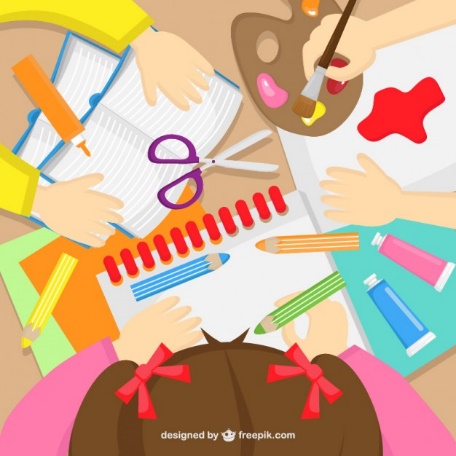                                                                                      Директор МАУДО «СЮТ» ___________Бочарова В.М.Раздел 1Комплекс основных характеристик программы1.1Пояснительная записка41.2Цель и задачи программы101.3Учебный план111.4Содержание программы151.5Планируемые результаты22Раздел 2Комплекс организационно- педагогических условий 2.1Календарный учебный график242.2Условия реализации программы242.3Формы аттестации282.4Оценочные материалы292.5Методические материалы362.6Список литературы392.7 Приложения41№Название раздела, темаКоличество часовКоличество часовКоличество часовФорма аттестации (контроля)Методы работы на занятии№Название раздела, темаВсего занятийтеорияпрактикаФорма аттестации (контроля)Методы работы на занятии1. «Мы знакомимся»230 мин30 мин1Вводное занятие. История создания бумаги. Участие в акции «Птица Мира — Птица счастья»: изготовление голубя в технике оригами. 115 мин15 минНаблюдениеБеседа, демонстрация наглядности, игра2Наши волшебные помощники. Знакомство с инструментами. Техника безопасности. Аппликация «Солнышко в ладошке».115 мин15 минЗагадкиБеседа, демонстрация наглядности, игра 2. Волшебная страна «Оригами»990 мин180 мин3Искусство оригами. Правила сгибания и складывания.Способ приготовления квадрата.  «Сказка квадратика»11020НаблюдениеРассказ, демонстрация, практическая работа.4Правила сгибания и складывания.Способ приготовления квадрата. Изготовление поделки «Поющий лягушонок».11020ИграРассказ, демонстрация, практическая работа.5Условные обозначения: складка «молния», перевернуть работу на другую сторону, повернуть на столе, надрезать, разрезать.  Базовая форма «треугольник» или «косынка». Изготовление поделки «Прыгающий лягушонок».11020Игра-соревнованиеДемонстрация, практическая работа, игра6«Весёлые мордашки». Закрепить умение складывать базовую форму треугольник, показ поделок на основании этой базовой формы.11020ИграДемонстрация, практическая работа, игра7Условные обозначения: воображаемая или невидимая линия, вогнуть внутрь, раскрыть, тянуть или тащить, надуть, повторить действие один или несколько раз. Закрепление выполнения базовой формы «треугольник». Изготовление поделки «Пилотка».11020НаблюдениеДемонстрация наглядности, практическая работа8Изготовление стаканчика.11020Игра-соревнованиеДемонстрация, практическая работа, игра9Базовая форма «дверь». «Клюв птицы». Веселые соревнования.11020ИграПрактическая работа Соревнование10Изготовление «Рыбки». Составление коллективной объемной аппликации «Аквариум»11020Коллективная работа «Аквариум»Демонстрация наглядности, практическая работа11Базовая форма «воздушный змей». Изготовление поделки «самолет».11020Игра-соревнованиеДемонстрация наглядности, практическая работа3. Волшебное конструирование из плоских деталей.640 мин140 мин12-14Конструирование по шаблонам. Изготовление поделки «Вертушка».31080ВыставкаБеседа, демонстрация наглядности, практическая работа15Конструирование из сложенного листа. Изготовление поделки «Цепочка на елку».11020Сборка поделкиДемонстрация наглядности, практическая работа16Поздравительная открытка к Новому году (основа елки - веер).11020НаблюдениеБеседа, демонстрация наглядности, практическая работа17Конструирование из сложенного листа. «Снежинка».11020ВыставкаБеседа, демонстрация наглядности, практическая работа 4. Конструирование из объемных деталей.440 мин80 мин18Первоначальные понятия о простейших объемных геометрических телах: куб, параллелепипед, цилиндр, конус. Элементарные понятия о выкройках простых геометрических тел. Изготовление поделки "Зайка". Основа цилиндр.11020ВыставкаРассказ, демонстрация наглядности, практическая работа19Изготовление поделки «Мышонок». Основа конус.11020НаблюдениеДемонстрация наглядности, практическая работа20Изготовление поделки «Гриб». Основа цилиндр и конус.11020НаблюдениеДемонстрация наглядности, практическая работа21Изготовление «Лягушонка» из спичечных коробков (основа прямоугольник).11020НаблюдениеДемонстрация наглядности, практическая работа 5. Аппликация.660 мин120 мин22Аппликация из цветной бумаги «Ракета».11020НаблюдениеРассказ, демонстрация наглядности, практическая работа23Аппликация из цветной бумаги (мозаика) «Бабочка».11020ВыставкаРассказ, демонстрация наглядности, практическая работа24Аппликация из цветной бумаги (раздвижение) «Осьминог».11020ВыставкаРассказ, демонстрация наглядности, практическая работа25Аппликация из журналов «Коллаж». 11020НаблюдениеДемонстрация наглядности, практическая 26Аппликация из цветной бумаги (из геометрических фигур) «Озорные цыплята»11020ВыставкаРассказ, демонстрация наглядности, практическая работа27Объемная аппликация (коллективная работа).11020НаблюдениеРассказ, демонстрация наглядности, практическая работа6. Конструирование из полосок.880 мин160 мин28Изготовление поделки «Червячок в груше».11020НаблюдениеРассказ, демонстрация наглядности, практическая работа29Изготовление поделки «Черепаха».11020НаблюдениеДемонстрация наглядности, практическая 30Изготовление поделки «Улитка».11020ВыставкаДемонстрация наглядности, практическая 31Изготовление поделки «Закладка «Сердечко»» в технике плетения.11020ВыставкаДемонстрация наглядности, практическая 32Изготовление поделки «Корзинка» в технике плетения.11020ВыставкаДемонстрация наглядности, практическая 33Изготовление поделки «Картина» из открыток.11020ВыставкаДемонстрация наглядности, практическая 34Изготовление поделки «Открытка-обманка».11020ВыставкаДемонстрация наглядности, практическая 35Изготовление поделки «Цветок» из полос11020ВыставкаДемонстрация наглядности, практическая  7.  Заключительное занятие.2204036-37Контрольные вопросы. Самостоятельная творческая работа.22040Творческая работаПрактическая работаИтого :37 ч.370 мин.750 мин.№Вид материалаСодержаниеКоличество1.Таблицы – плакатыТаблица по технике безопасности.Таблицы по технологии изготовления изделия, игрушки.1 шт.По количеству тем2.Презентации.Для проведения бесед, для изготовления игрушек, изделий, поделок.По количествуучащихся3.Схемы Для изготовления игрушек, изделий, поделок.По количеству учащихся4.ШаблоныДля изготовления игрушек, изделий, поделок.По количеству учащихся№Название технического устройстваКоличество1.Инструменты:                                      Шило12 шт.                                     Ножницы15 шт.                                     Карандаш простой15 шт.                                     Линейка 15 шт.                                     Ластик 15 шт.                                     Цветные карандаши6 уп.                                     Фломастеры6 уп.                                     Клей ПВА15 шт.                                     Кисточка для клея15 шт.2.Материалы:                                      Бумага цветная/белаяПо количеству учащихся                                     Картон цветной/белыйПо количеству учащихся                                     Нитки                                  По количеству учащихсяКачества личностиярко проявляются2 баллавысокий уровеньпроявляются1 баллсредний уровеньслабо проявляются0 балловнизкий уровень Активность, организаторские способностиАктивен, проявляет стойкий познавательный интерес, целеустремлен, трудолюбив и прилежен, добивается выдающихся результатов, инициативен, организует деятельность других.Активен, проявляет стойкий познавательный интерес, трудолюбив, добивается хороших результатов.Мало активен, наблюдает за деятельностью других, забывает выполнить задание. Результативность невысокая. Пропускает занятия, мешает другим.  Коммуникативные навыки, коллективизмЛегко вступает и поддерживает контакты, разрешает конфликты, дружелюбен со всеми, инициативен, по собственному желанию успешно выступает перед аудиторией.Вступает и поддерживает контакты, не вступает в конфликты, дружелюбен со всеми, по инициативе руководителя или группы выступает перед аудиторией.Поддерживает контакты избирательно, чаще работает индивидуально, публично не выступает. Замкнут, общение затруднено, адаптируется в коллективе с трудом, является инициатором конфликтовОтветственность, самостоятельность,дисциплинированностьВыполняет поручения охотно, ответственно, часто по собственному желанию, может привлечь других. Всегда дисциплинирован, везде соблюдает правила поведения, требует того же от других.Выполняет поручения охотно, ответственно. Хорошо ведет себя независимо от наличия или отсутствия контроля, но не требует этого от других. Справляется с поручениями и соблюдает правила поведения.Неохотно выполняет поручения. Начинает работу, но часто не доводит ее до конца.Справляется с поручениями и соблюдает правила поведения только при наличии контроля и требовательности преподавателя или товарищей. Часто недисциплинирован, нарушает правила поведения, слабо реагирует на воспитательные воздействия.Нравственность, гуманностьДоброжелателен, правдив, верен своему слову, вежлив, заботится об окружающих, пресекает грубость, недобрые отношения к людям, Доброжелателен, правдив, верен своему слову, вежлив, заботится об окружающих, но не требует этих качеств от других.Помогает другим по поручению, не всегда выполняет обещания, в присутствии старших чаще скромен, со сверстниками бывает груб, недоброжелателен, пренебрежителен, высокомерен с товарищами и старшими, часто обманывает, неискренен.Креативность, склонность к исследовательско-проектировочной деятельностиИмеет высокий творческий потенциал.Самостоятельно выполняет исследовательские, проектировочные работы. Является разработчиком проекта, может создать проектировочную команду и организовать ее деятельность. Находит нестандартные решения, новые способы выполнения заданий.Выполняет исследовательские, проектировочные работы, может разработать свой проект с помощью преподавателя. Способен  принимать творческие решения, но в основном использует традиционные способы.Может работать в исследовательско-проектировочной группе при постоянной поддержке и контроле. Способен  принимать творческие решения, но в основном использует традиционные способы. Уровень выполнения заданий репродуктивныйФормы контроляЦели Методы контроляФормы проведенияСроки исполненияВводная диагностикаВыявление уровня развития  в течение годаТестовыйГрупповая и индивидуальнаяНачало годаПромежуточная диагностикаВыявление уровня развития  в течение годаТестовыйГрупповая и индивидуальнаяСередина годаИтоговая диагностикаУровень освоения программного материалаТестовыйИндивидуальнаяКонец годаТекущий контрольУровень освоения программного материалаУстный и письменный контрольГрупповая и индивидуальнаяВ течение годаПятиминутки на урокеВыполнение ежедневных задач занятияУстный контрольГрупповая В течение годаОткрытые занятияПоказ уровня подготовки детей. Сотрудничество педагога, детей и родителейУстный контрольГрупповаяОктябрь, апрельУчастие в конкурсах Творческая активностьУстный контрольГрупповаяВ течение года №п/пДатаСодержание работыМестопроведенияОтветственныйРодительские собранияРодительские собранияРодительские собранияРодительские собранияРодительские собрания Сентябрь  Установочное собрание с родителями «Знакомство с планом работы на учебный год».Посвящение Участие в акции «Птица мира- птица счастья»  Беседа «Развитие мелкой моторики»МАУДО «СЮТ»Серикпаева К.А.Октябрь   Подготовка к участию в выставке «Подарок деду Морозу»МАУДО «СЮТ»Серикпаева К.А.Ноябрь Подготовка к участию в выставке «Моя первая работа», проведение кафе «Мамино солнышко», посвященное Дню матери.МАУДО «СЮТ»Серикпаева К.А.декабрьПодготовка и совместное проведение Новогодних утренников.МАУДО «СЮТ»Серикпаева К.А.январьПодготовка к городской выставке «Юный техник» Беседа -практикум «Играя мы развиваемся»МАУДО «СЮТ»Серикпаева К.А.февральСовместная познавательная игра «Служу отечеству»МАУДО «СЮТ»Серикпаева К.А.Март  Проведение праздника «Мамы всякие нужны- мамы всякие важны». Проведение мастер -класса «Принимаем гостей»МАУДО «СЮТ»Серикпаева К.А.Май  Отчетное итоговое собрание за год. МАУДО «СЮТ»Серикпаева К.А.Основные направленияЦенностные основы воспитания и социализации обучающихсяФорма и название мероприятияДата,место проведения мероприятияГражданско-патриотическое воспитаниеГражданское общество, мир, закон и правопорядок, служение Отечеству, ответственность за настоящее и будущее своей страныОперация «Внимание, дети!»В течение месяцаГражданско-патриотическое воспитаниеГражданское общество, мир, закон и правопорядок, служение Отечеству, ответственность за настоящее и будущее своей страныПознавательно- обучающая программа «Знать должен каждый гражданин — пожарный номер 01!»Согласно плана-графикаГражданско-патриотическое воспитаниеГражданское общество, мир, закон и правопорядок, служение Отечеству, ответственность за настоящее и будущее своей страныПознавательно- обучающая программа «НЕ допусти пожар!»Согласно плана-графикаГражданско-патриотическое воспитаниеГражданское общество, мир, закон и правопорядок, служение Отечеству, ответственность за настоящее и будущее своей страныБеседа «Правила пожарной безопасности при проведении массовых мероприятий» Согласно плана-графикаГражданско-патриотическое воспитаниеГражданское общество, мир, закон и правопорядок, служение Отечеству, ответственность за настоящее и будущее своей страныБеседа: «Учусь быть гражданином» Согласно плана-графикаГражданско-патриотическое воспитаниеГражданское общество, мир, закон и правопорядок, служение Отечеству, ответственность за настоящее и будущее своей страныУчастие в городском смотре- конкурсе детского творчества по противопожарной тематике «Пожарный-доброволец: вчера, сегодня, завтра»Согласно ПоложенияГражданско-патриотическое воспитаниеГражданское общество, мир, закон и правопорядок, служение Отечеству, ответственность за настоящее и будущее своей страныОперация «Горка».Согласно плана-графикаГражданско-патриотическое воспитаниеГражданское общество, мир, закон и правопорядок, служение Отечеству, ответственность за настоящее и будущее своей страныРазвлекательная программа "Остров безопасности"Согласно плана-графикаПознавательное — развлекательная программа «Знать об этом должен каждый, безопасность - это важно» Согласно плана-графикаОбучающее занятие «Причины пожаров известны нам всем!»Согласно плана-графикаВыставка — конкурс: «Эхо военных лет», приуроченная ко Дню ПобедыСогласно Положения«Читаем книги о войне» (Всероссийская акция)Согласно ПоложенияОбучающее занятие «Великая Отечественная война- зловещий пожар над Родиной»Согласно плана-графикаНравственное   воспитаниеВолонтерская деятельность,воспитание толерантности, свободы совести, духовно-нравственного развития  Акция "Птица счастья- Птица Мира",  посвященная международному Дню мирасентябрьНравственное   воспитаниеВолонтерская деятельность,воспитание толерантности, свободы совести, духовно-нравственного развитияВстреча с ветераном ко Дню пожилого человекаоктябрьВоспитание экологической культурыСоциально-психологическое, духовное здоровье; экологическая культура; здоровый и безопасный образ жизни; устойчивое развитие общества в гармонии с природой, профилактика вредных привычекКонкурс плакатов и рисунков ко Дню космонавтики среди школ, ПУ и техникумов «Загадки Вселенной»Согласно ПоложенияВоспитание экологической культурыСоциально-психологическое, духовное здоровье; экологическая культура; здоровый и безопасный образ жизни; устойчивое развитие общества в гармонии с природой, профилактика вредных привычекЭкоконкурс «Экофантазии»Согласно ПоложенияВоспитание экологической культурыСоциально-психологическое, духовное здоровье; экологическая культура; здоровый и безопасный образ жизни; устойчивое развитие общества в гармонии с природой, профилактика вредных привычекТрудовые десантыВ течение годаВоспитание экологической культурыСоциально-психологическое, духовное здоровье; экологическая культура; здоровый и безопасный образ жизни; устойчивое развитие общества в гармонии с природой, профилактика вредных привычекОформление клумбы на территории «СЮТ»В течение годаТрудовое воспитаниеНравственный смысл учения и самообразования; уважение к труду и людям труда; нравственный смысл труда, творчество и созидание; целеустремленность и настойчивость, бережливость, выбор профессии«Моя первая работа» - выставка технического творчестваСогласно ПоложенияТрудовое воспитаниеНравственный смысл учения и самообразования; уважение к труду и людям труда; нравственный смысл труда, творчество и созидание; целеустремленность и настойчивость, бережливость, выбор профессии«Папа, мама, я — изобретателей семья!»: городской конкурс поделок технической направленности для учащихся школ города Согласно ПоложенияТрудовое воспитаниеНравственный смысл учения и самообразования; уважение к труду и людям труда; нравственный смысл труда, творчество и созидание; целеустремленность и настойчивость, бережливость, выбор профессииКонкурс рисунков «Шаг в будущее» -  по профессиональной ориентации обучающихся ЯнварьГородская выставка технического творчества «Юный техник»Согласно ПоложенияЗональная выставка технического конструирования «Юный техник»Согласно ПоложенияХудожественно-эстетическое воспитаниеКрасота, гармония, духовный мир человека, самовыражение личности в творчестве и искусстве, эстетическое развитие личностиПраздник «Талантоха» - посвящение первогодок в обучающихся СЮТ 2 неделя сентябряХудожественно-эстетическое воспитаниеКрасота, гармония, духовный мир человека, самовыражение личности в творчестве и искусстве, эстетическое развитие личностиРабота музея СЮТ: "Прошлое, настоящее и будущее..." В течение месяцаХудожественно-эстетическое воспитаниеКрасота, гармония, духовный мир человека, самовыражение личности в творчестве и искусстве, эстетическое развитие личностиВыставка творческих работ "Подарки для Деда Мороза", посвященная Дню рождения Деда Мороза в России Согласно ПоложенияХудожественно-эстетическое воспитаниеКрасота, гармония, духовный мир человека, самовыражение личности в творчестве и искусстве, эстетическое развитие личностиНовогоднее мероприятие: «Путешествие в новогоднюю сказку!!!»Согласно плана-графикаЭкскурсия по объединениям СЮТ для дошкольниковСогласно плана-графикаФотоконкурс «Отличный папа!!», посвященный Дню защитника Отечества Согласно ПоложенияКонкурс творческих работ «Подарок для МАМЫ!», посвященный Дню 8 МартаСогласно Положения Городской конкурс творческих работ среди учащихся школ города «Шляпный мастер»Согласно ПоложенияРазвлекательная программа для детей школьных лагерей дневного пребывания «Восхитительное лето!»Согласно плана-графикаБеседа о правилах пожарной безопасности при проведении мероприятий в период работы с летними школьными лагерямиСогласно плана-графикаСоциально-педагогическое воспитаниеУчастие в акциях, операциях социальной направленности;Компетентность дорожно-транспортных правил, социально-грамотной, активной и гармоничной личности ребенка«День открытых дверей»: ознакомительные экскурсии по объединениям СЮТАвгуст - сентябрьСоциально-педагогическое воспитаниеУчастие в акциях, операциях социальной направленности;Компетентность дорожно-транспортных правил, социально-грамотной, активной и гармоничной личности ребенкаКонкурс портфолио среди педагогов и обучающихся СЮТ «Мастера своего дела» Согласно ПоложенияКонкурс рисунков «Правила дорожного движения достойны уважения!!!» (в рамках Всемирного дня памяти жертв дорожных аварий)Согласно плана-графика Праздник для мамы: «Самая любимая на свете!»Согласно Положения«Встреча на городской ёлке»: игры на улице, катание на горке.Согласно плана-графика Обучающая программа «Увлекательный мир ЛЕГО»Согласно Положения№п/пМесяцЧислоВремяФорма занятияКол - вочасовТема занятия(раздела)Место проведенияФормы аттестации/  контроля 1. «Мы знакомимся»                                                                    21. «Мы знакомимся»                                                                    21. «Мы знакомимся»                                                                    21. «Мы знакомимся»                                                                    21. «Мы знакомимся»                                                                    21. «Мы знакомимся»                                                                    21. «Мы знакомимся»                                                                    21. «Мы знакомимся»                                                                    21. «Мы знакомимся»                                                                    2сентябрьБеседа Диагностирование1Вводное занятие.  Введение в программу.Входная  диагностика Вводный инструктаж по правилам ТБ, ПБ и ЧС.ВводныйИнструктажБеседа.Загадки.   1Знакомство с инструментами. Вводный инструктаж по правилам ТБ, ПБ и ЧС.Загадки2.        Волшебная страна Оригами                                         92.        Волшебная страна Оригами                                         92.        Волшебная страна Оригами                                         92.        Волшебная страна Оригами                                         92.        Волшебная страна Оригами                                         92.        Волшебная страна Оригами                                         92.        Волшебная страна Оригами                                         92.        Волшебная страна Оригами                                         9октябрь1Искусство оригами.Способ приготовления базовой формы «Квадрат»НаблюдениеУстный  опросИзучение нового материала. Рассказ. Наблюдение.   Практическая работа1Правила сгибания и складывания. Поделка «Поющий лягушонок»Изучение нового материала.Рассказ. Наблюдение.   Практическая работа1Условные обозначения. Базовая форма «Треугольник». «Прыгающий лягушонок»НаблюдениеУстный  опросИгра- соревнованиеРассказ. Наблюдение.   Практическая работа1Условные обозначения. Базовая форма «Треугольник».«Веселые мордашки»НаблюдениеУстный  опросИграноябрьРассказ. Наблюдение.   Практическая работа1Условные обозначения. Базовая форма «Треугольник».«Пилотка»НаблюдениеУстный  опросИграРассказ. Наблюдение.   Практическая работа1Закрепление выполнение базовой формы «Треугольник»«Стаканчик»НаблюдениеУстный  опросИграПроведение опыта с водой.Изучение нового материала.Рассказ. Наблюдение.   Практическая работа1Базовая форма «Дверь»«Клюв птицы»Веселые соревнованияНаблюдениеУстный  опросИгра - соревнованиедекабрьРассказ. Наблюдение.   Практическая работа1Составление коллективной работы «Аквариум»НаблюдениеУстный  опросИграИзучение нового материала.Рассказ. Наблюдение.   Практическая работа1Базовая форма «Воздушный змей»«Самолет»НаблюдениеУстный  опросИгра -соревнование3.         Волшебное конструирование из плоских деталей         63.         Волшебное конструирование из плоских деталей         63.         Волшебное конструирование из плоских деталей         63.         Волшебное конструирование из плоских деталей         63.         Волшебное конструирование из плоских деталей         63.         Волшебное конструирование из плоских деталей         63.         Волшебное конструирование из плоских деталей         63.         Волшебное конструирование из плоских деталей         63.         Волшебное конструирование из плоских деталей         6Изучение нового материала.Рассказ. Наблюдение.   Практическая работа3Конструирование по шаблонам.«Вертушка»НаблюдениеУстный  опросИграИзучение нового материала.Рассказ. Наблюдение.   Практическая работа1Конструирование из сложенного листа.«Цепочка на елку»НаблюдениеУстный  опросИграянварьИзучение нового материала.Рассказ. Наблюдение.   Практическая работа1Поздравительная открытка «Новый год»( основа елка- веер)НаблюдениеУстный  опросИграИзучение нового материала.Рассказ. Наблюдение.   Практическая работа1Конструирование из сложенного листа.«Снежинка»НаблюдениеУстный  опросИгра4.    Конструирование из объемных  деталей                    44.    Конструирование из объемных  деталей                    44.    Конструирование из объемных  деталей                    44.    Конструирование из объемных  деталей                    44.    Конструирование из объемных  деталей                    44.    Конструирование из объемных  деталей                    44.    Конструирование из объемных  деталей                    44.    Конструирование из объемных  деталей                    44.    Конструирование из объемных  деталей                    4Изучение нового материала.Рассказ. Наблюдение.   Практическая работа1Объемные геометрические детали. Основа «Цилиндр» «Зайка»НаблюдениеУстный  опросИграИзучение нового материала.Рассказ. Наблюдение.   Практическая работа1Основа «Конус»«Мышонок»Изучение нового материала.Рассказ. Наблюдение.   Практическая работа1Основа «Цилиндр» и «Конус».«Гриб»Изучение нового материала.Рассказ. Наблюдение.   Практическая работа1Спичечные коробки.«»Лягушонок»5.      Аппликация                                                                     65.      Аппликация                                                                     65.      Аппликация                                                                     65.      Аппликация                                                                     65.      Аппликация                                                                     65.      Аппликация                                                                     65.      Аппликация                                                                     65.      Аппликация                                                                     65.      Аппликация                                                                     6Изучение нового материала.Рассказ. Наблюдение.   Практическая работа1Аппликация из цветной бумаги».«Ракета».Изучение нового материала.Рассказ. Наблюдение.   Практическая работа1Аппликация из цветной бумаги».«Бабочка».Техника-мозаика.Изучение нового материала.Рассказ. Наблюдение.   Практическая работа1Аппликация из цветной бумаги».«Осьминог».Техника-раздвижение.Изучение нового материала.Рассказ. Наблюдение.   Практическая работа1Аппликация из журналов «Коллаж»Изучение нового материала.Рассказ. Наблюдение.   Практическая работа1Аппликация из цветной бумаги».«Озорные цыплята».Геометрические фигуры.Изучение нового материала.Рассказ. Наблюдение.   Практическая работа1Объемная аппликация.«Шарик»6.       Конструирование из полосок                                             86.       Конструирование из полосок                                             86.       Конструирование из полосок                                             86.       Конструирование из полосок                                             86.       Конструирование из полосок                                             86.       Конструирование из полосок                                             86.       Конструирование из полосок                                             86.       Конструирование из полосок                                             86.       Конструирование из полосок                                             8апрельИзучение нового материала.Рассказ. Наблюдение.   Практическая работа1Изучение нового материала.Рассказ. Наблюдение.   Практическая работа1Изучение нового материала.Рассказ. Наблюдение.   Практическая работа1Изучение нового материала.Рассказ. Наблюдение.   Практическая работа1майИзучение нового материала.Рассказ. Наблюдение.   Практическая работа1Изучение нового материала.Рассказ. Наблюдение.   Практическая работа1Изучение нового материала.Рассказ. Наблюдение.   Практическая работа1Изучение нового материала.Рассказ. Наблюдение.   Практическая работа17. Заключительное занятие                                                           27. Заключительное занятие                                                           27. Заключительное занятие                                                           27. Заключительное занятие                                                           27. Заключительное занятие                                                           27. Заключительное занятие                                                           27. Заключительное занятие                                                           27. Заключительное занятие                                                           27. Заключительное занятие                                                           2Изучение нового материала.Рассказ. Наблюдение.   Практическая работа1Изучение нового материала.Рассказ. Наблюдение.   Практическая работа1Итого:37№Название мероприятияДата и место проведенияКол-во участниковРезультатыРезультатыРезультатыРезультаты№Название мероприятияДата и место проведенияКол-во участников1 место2 место3 местоДругое (указать)1Акция «Птица мира- птица счастья»11.09.2017 по 21.09.2017192 Сертификаты за участие 2Городской конкурс портфолио среди педагогов 01.10 по 31.10.2017 все ПДО СЮТ Участие3Дни открытых дверей «Мы Вам рады»С 20.08.2017-10.09.20171124Конкурс поделок  из бросового материала  «Экология и мы» на базе детской библиотеки21.10.201742 грамоты за активное участие5Городской конкурс «Подарки для Деда Мороза »16.11.2017 по 27.11.2017700/198 чел Грамоты и дипломы участникам конкурса6 Проведение городского конкурса  конкурса «Моя первая работа»С 10.12.2017 по 12.01.2017622Грамоты за участие Посещение детской библиотеки «В гостях у Снегурочки»04.01.20186Участие6Выставка -конкурс технического конструирования  «Юный техник - 2018»19.02.2018521Грамоты7Участие в зональной выставке технического конструирования «Юный техник-2017»03.201851Грамоты8Акция на 9 мая «Помним и гордимся»22.04-09.05.2018192Участие9 Проведение спортивных площадок  для Лагерей дневного прибывания « Спорт альтернатива пагубным привычкам!» 